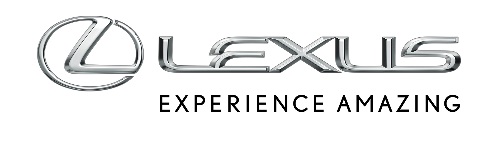 12 LUTEGO 2024LEXUS UTRZYMAŁ POZYCJĘ LIDERA NIEZAWODNOŚCI W RANKINGU J.D. POWERLexus najbardziej niezawodną marką w J.D. Power 2024 U.S. Vehicle Dependability StudyTo drugi rok z rzędu, gdy Lexus zdystansował konkurencjęWynik 135 punktów jest zdecydowanie lepszy od rynkowej średniejModele IS, ES, NX i RX najlepsze w swoich segmentachOd 35 lat J.D. Power, wiodąca i ceniona amerykańska organizacja konsumencka, detalicznie bada niezawodność aut. Tegoroczny ranking opiera się na ankietach 30 595 właścicieli trzyletnich samochodów, którzy między sierpniem a listopadem 2023 roku udzielili ankieterom wyczerpujących odpowiedzi w kwestii usterkowości swoich pojazdów. Po analizie danych, także z wykorzystaniem sztucznej inteligencji, powstał ranking najbardziej niezawodnych marek na rynku amerykańskim. Im niższy wynik punktowy, tym lepsza reputacja samochodów danego producenta.W najnowszej odsłonie rankingu Lexus uzyskał najlepszy wynik 135 punktów, który jest lepszy od średniej dla całego rynku (190 punktów) i aż o 40 punktów od marki premium sklasyfikowanej na drugim miejscu. To drugi rok z rzędu, w którym Lexus uzyskał najlepszy wynik w rankingu J.D. Power.Amerykańska organizacja od ponad 50 lat dostarcza klientom wnikliwe dane o markach i produktach. Ankieta w kwestii niezawodności aut obejmuje aż 184 obszarów problemowych z dziewięciu kategorii takich jak: ochrona środowiska, wspomaganie jazdy, wrażenia z jazdy, wygląd zewnętrzny, funkcje/kontrola/wyświetlacze, systemy inforozrywki, wnętrze, układ napędowy i fotele.Cztery Lexusy najlepsze w swoich segmentachJ.D. Power 2024 U.S. Vehicle Dependability Study prezentuje też najlepsze samochody w swoich segmentach. W najnowszej odsłonie rankingu aż cztery modele Lexusa okazały się najlepsze wśród swoich bezpośrednich konkurentów. Nagrodzono dwa SUV-y - NX triumfował w segmencie Compact Premium SUV, a RX był najlepszym Midsize Premium SUV. Wyróżniono też Lexusa IS w kategorii Compact Premium Car oraz Lexusa ES w klasie Medium Premium Car.